Name:        .Teacher:       .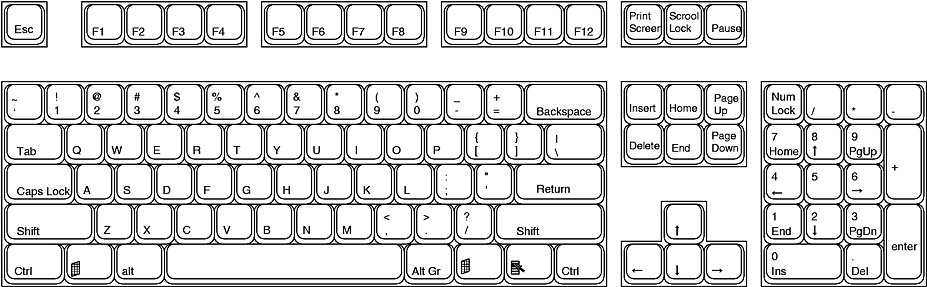 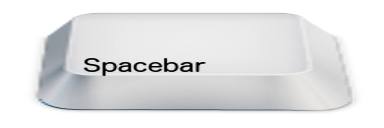 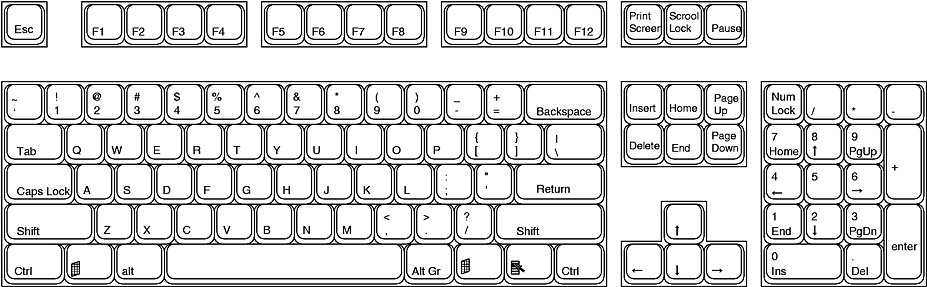 